Astronomy- Unit 8 – The Moon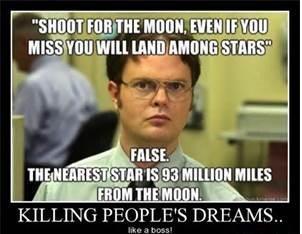 The MoonIt’s called the ____________ of the Earth.Surface temperature can be __________  to ____________ degrees CelsiusSurface Gravity: _______ % of Earth’sAbout _____________________ km away(took Apollo about 3 days to get there)FEATURESCraters – From ___________________________ - dark, smooth areasHAS NO __________________ (so NO weather, no erosion)PHASES OF THE MOON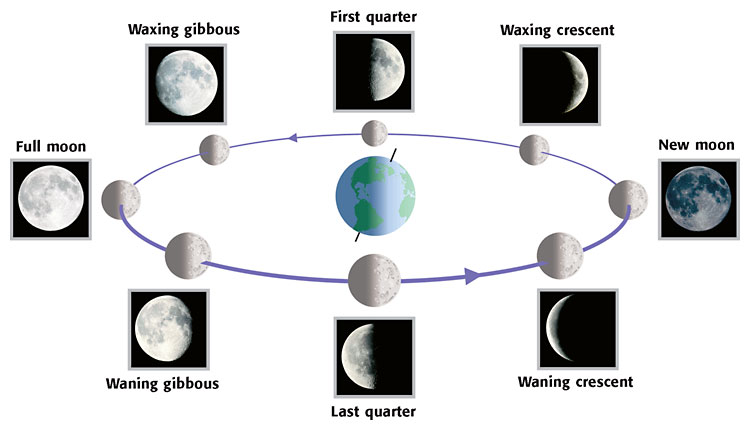 SOLAR ECLIPSEThe passing of the ________________________ between the Earth and Sun. The _________________ of the moon falls on the ____________________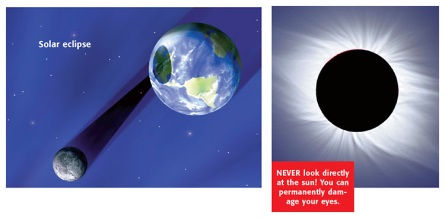 LUNAR ECLIPSEThe passing of the moon through the ___________________’s ___________________ at __________________ moon.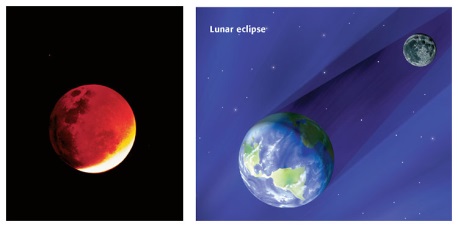 